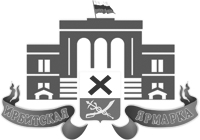 XVI межрегиональная выставка-ярмарка «Ирбитская ярмарка 2018»10-12 августа 2018 г., Свердловская область, город Ирбит.Заявка от «____» ______________2018 годаНастоящей заявкой  подтверждается участие в ярмарке «Ирбитская выставка-ярмарка-2018» и  фестивале «Город мастеров»Участник________________________________________________________________________________________________________________________№ телефона (код города)/моб. телефон: ________________________ E-mail: ________________________________________ Паспортные данные:________________________________________________________________Наименование товаров собственного производства, в том числе на участие в конкурсе мастеров: Необходимое оборудование (обязательно к заполнению, отметить):     Если свое - указать размеры.  Либо: не требуется.Необходима ли стоянка для транспорта (вид, количество, габариты, номер автомобиля)Участие в фестивале «Город мастеров» бесплатное, при соблюдении следующих условий:а) Участие в конкурсе мастеров, отдельная форма заявки прилагается;б) Презентация -представление фото/видеоматериалов;в) Наличие национальных костюмов. Участие в общем выходе мастеров(дефиле) на Главной сцене ярмарки при торжественном открытии фестиваля «Город мастеров». Участие в конкурсенациональных  костюмов. Название костюма.________________________________________________________________Участие в проведении мастер-классов желательно, название мастер класса и день его проведения, предложения;__________________________________________________________________Участие в конкурсах народного творчества желательно: песни, стихи, игра на народных инструментах (свободный микрофон).__________________________________________________________________Отказ от участия в конкурсных мероприятиях фестиваля «Город мастеров» может служить причиной отказа в приеме на Ирбитскую ярмарку.Бронирование жилья по желанию участников фестиваля «Город мастеров» осуществляется по телефону организатора или электронной почте. Тел.: 8-953-0000-664; почта: orbitasm@mail.ruВремя заезда участников ярмарки: 06:00- 13:00 час. 10 августа 2018г. Регистрация в день открытия ярмарки по адресу: ул. Орджоникидзе №51(Ирбитский драмтеатр, по ходу въезда в город со стороны пос. Зайково-г. Артёмовский – г. Екатеринбург); Регистрация может проходить накануне начала работы ярмарки, в Ирбитском музее народного быта, по адресу: г. Ирбит, ул. Революции, 25. Места мастерам предоставляются согласно регистрации.Всем участникам фестиваля «Город мастеров» на Ирбитской ярмарке предлагается празднично оформить своё рабочее место, подготовиться к фестивалю и конкурсам по итогам, которых будут проведены награждения.Возможна предварительная запись на организацию  экскурсий, участия в круглом столе по проблемам народных промыслов, питания мастеровЗаявку на участие в «Ирбитской ярмарке 2018» на фестиваль «Город мастеров» необходимо отправить до 1августа 2018 года включительно, на электронную почту orbitasm@mail.ru, или по адресу 623851 Свердловская область г. Ирбит, ул. Революции № 25. Ирбитский музей народного быта, Контактный телефон: 8-343(55) -6-20-20.Мы рады встрече с вами на юбилейном фестивале «Город мастеров».палаткаСтол(количество)Стул(количество)Своя палатка(размеры)10 августа (количество человек)11 августа (количество человек)12 августа (количество человек)